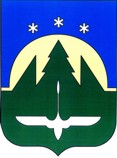 Муниципальное образованиеХанты-Мансийского автономного округа – Югрыгородской округ город  Ханты-МансийскДУМА  ГОРОДА  ХАНТЫ-МАНСИЙСКАРЕШЕНИЕ№ 215-VI РД						  Принято31 января 2018 годаО деятельности Думы городаХанты-Мансийска за 2017 годРассмотрев отчет о деятельности Думы города Ханты-Мансийска за 2017 год, руководствуясь частью 1 статьи 69 Устава города Ханты-Мансийска,Дума города Ханты-Мансийска РЕШИЛА:1.Утвердить отчет о деятельности Думы города Ханты-Мансийска за 2017 год согласно приложению к настоящему Решению.2.Настоящее Решение подлежит опубликованию в средствах массовой информации.Председатель Думы города Ханты-Мансийска			                                  К.Л.ПенчуковПодписано							31 января 2018 годаПриложение к Решению Думы города Ханты-Мансийскаот 31 января 2018 года № 215-VI РДОтчето деятельности Думы города Ханты-Мансийсказа 2017 годДеятельность Думы города Ханты-Мансийска (далее также Дума города)                   в отчетном периоде осуществлялась в соответствии с действующим законодательством Российской Федерации, Ханты-Мансийского автономного округа – Югры, Уставом города Ханты-Мансийска на основании планов работы, утвержденных решениями Думы города от 27 декабря 2016 года №62-VI РД (первое полугодие 2017 года) и от 30 июня 2017 года № 138-VI РД (второе полугодие 2017 года).Согласно части 3 статьи 36 Устава города Ханты-Мансийска основной формой работы Думы города является заседание Думы города. Заседания Думы города проводились в порядке, установленном Регламентом Думы города Ханты-Мансийска, утвержденным Решением Думы города Ханты-Мансийска от 27 декабря 2016 года №59-VI РД (далее – Регламент Думы города).В 2017 году было проведено 14 заседаний Думы города, из них                             10 очередных, 4 внеочередных, на которых рассмотрено 175 вопросов, принято 144 решения. 1. Нормотворческая деятельность Думы городаВ рамках исполнения полномочий представительного органа местного самоуправления по принятию решений по вопросам, отнесенным к его компетенции федеральными законами, законами Ханты-Мансийского автономного округа - Югры, Уставом города Ханты-Мансийска, Думой города                в 2017 году: 1) утверждены:- бюджет города Ханты-Мансийска на 2018 год и на плановый период  2019                   и 2020 годов;- Порядок организации и проведения публичных слушаний в городе                         Ханты-Мансийске;- Порядок размещения сведений о доходах, расходах, об имуществе                           и обязательствах имущественного характера лиц, замещающих муниципальные должности, и членов их семей на Официальном информационном портале органов местного самоуправления города Ханты-Мансийска и предоставления этих сведений для опубликования средствам массовой информации;- Порядок учета предложений по проекту Устава города Ханты-Мансийска, проекту решения Думы города Ханты-Мансийска «О внесении изменений                          и дополнений в Устав города Ханты-Мансийска» и участия граждан в его обсуждении;- Порядок ведения перечня видов муниципального контроля и органов местного самоуправления города Ханты-Мансийка, уполномоченных на их осуществление,- Положения о наградах Думы города Ханты-Мансийска, Главы города        Ханты-Мансийска;- Положение о ежегодном отчете Главы города Ханты-Мансийска                                 о результатах его деятельности, деятельности Администрации города                   Ханты-Мансийска, в том числе о решении вопросов, поставленных Думой города Ханты-Мансийска;- Положение об Общественном совете города Ханты-Мансийска и его состав;- Положение об отдельных вопросах организации и осуществления бюджетного процесса в городе Ханты-Мансийске;- Положение о предоставлении лицами, замещающими муниципальные должности, сведений о доходах, расходах, об имуществе и обязательствах имущественного характера;- Положение о сообщении лицами, замещающими муниципальные должности                 на постоянной основе, о получении подарка в связи с протокольными мероприятиями, участие в которых связано с исполнением ими должностных полномочий, сдаче и оценке подарка, реализации  (выкупе)  и зачислении средств, вырученных от его реализации;- Положение о порядке и размерах возмещения расходов, связанных                              со служебными командировками, муниципальным служащим Думы города Ханты-Мансийска и Счетной палаты города Ханты-Мансийска;- Положение о Счетной палате города Ханты-Мансийска;- Положение об аппарате Думы города Ханты-Мансийска;- Положение о помощнике депутата Думы города Ханты-Мансийска;- Положение о депутатских объединениях (фракциях) в Думе города                       Ханты-Мансийска;- Положение об установлении системы оплаты труда работников муниципальных образовательных организаций города Ханты-Мансийска, подведомственных Департаменту образования Администрации города Ханты-Мансийска;- Положение о размерах и условиях оплаты труда работников муниципального бюджетного учреждения «Спортивный комплекс «Дружба»;- Положение о порядке организации и осуществления территориального общественного самоуправления в городе Ханты-Мансийске;- перечень вопросов, поставленных Думой города Ханты-Мансийска перед Главой города Ханты-Мансийска;- прогнозный план (программа) приватизации муниципального имущества                     на 2018 год;- план работы Думы города Ханты-Мансийска шестого созыва на второе полугодие 2017 года; на первое полугодие 2018 года.Кроме того, решениями Думы города установлен новый порядок представления Думе города руководителей муниципальных предприятий                        и учреждений города Ханты-Мансийска, присвоено наименование «Микрорайон «Югорская звезда» микрорайону в районе ул. Строителей, д.№№ 100,102,104               и ул. Строителей, д.№№ 117,121,123.2) внесены изменения в следующие решения Думы города:- в Устав города Ханты-Мансийска;- в бюджет города Ханты-Мансийска на 2017 год и на плановый период 2018                   и 2019 годов;- в Правила землепользования и застройки территории города                           Ханты-Мансийска; - в Правила благоустройства территории города Ханты-Мансийска;- в Порядок принятия решения об условиях приватизации муниципального имущества;- в Порядок размещения сведений о доходах, расходах, об имуществе                             и обязательствах имущественного характера лиц, замещающих муниципальные должности, и членов их семей на Официальном информационном портале органов местного самоуправления города Ханты-Мансийска и предоставления этих сведений средствам массовой информации  для опубликования;- в Порядок сообщения лицами, замещающими муниципальные должности,                   о возникновении личной заинтересованности при исполнении должностных полномочий, которая приводит или может привести  к конфликту интересов;- в Порядок внесения проектов решений Думы города Ханты-Мансийска                        в Думу города Ханты-Мансийска; - в Порядок принятия решений об установлении тарифов на услуги, предоставляемые  муниципальными предприятиями и учреждениями, и работы, выполняемые муниципальными предприятиями  и учреждениями, на территории города Ханты-Мансийска;- в Порядок организации и проведения публичных слушаний в городе                      Ханты-Мансийске;- в Положение о порядке управления  и распоряжения жилищным фондом, находящимся  в собственности города Ханты-Мансийска;- в Положение о порядке управления и распоряжения имуществом, находящимся в муниципальной собственности города Ханты-Мансийска;- в Положение о размерах и условиях оплаты труда и иных выплат руководителям и работникам муниципальных казенных учреждений города Ханты-Мансийска;- в Положение о Комиссии по соблюдению ограничений и запретов, установленных законодательными актами Российской Федерации, лицами, замещающими муниципальные должности, и урегулированию конфликта интересов;- в Положение о сообщении лицами, замещающими муниципальные должности на постоянной основе, о получении подарка в связи с протокольными мероприятиями, участие в которых связано с исполнением ими должностных полномочий, сдаче и оценке подарка, реализации (выкупе) и зачислении средств, вырученных от его реализации»- в Положение о размере, порядке и условиях предоставления гарантий, установленных Уставом города Ханты-Мансийска, лицам, замещающим муниципальные должности на постоянной основе в городе Ханты-Мансийске;- в Положение об отдельных вопросах организации и осуществления бюджетного процесса в городе Ханты-Мансийске;- в состав экспертной комиссии по оценке предложений об определении мест, нахождение в которых может причинить вред здоровью детей, их физическому, интеллектуальному, психическому, духовному и нравственному развитию, общественных мест, в которых в ночное время не допускается нахождение детей без сопровождения родителей (лиц, их заменяющих) или лиц, осуществляющих   мероприятия с участием детей в городе Ханты-Мансийске;- в Перечень услуг, которые являются необходимыми и обязательными для предоставления органами Администрации города Ханты-Мансийска муниципальных услуг, и порядке определения размера платы за оказание таких услуг;- в Регламент Счетной палаты города Ханты-Мансийска;- в Решение Думы города Ханты-Мансийска от 08 апреля 2011 года № 15                         «О регулировании отдельных вопросов оплаты труда муниципальных служащих»;- в  прогнозный план (программу) приватизации муниципального имущества                 на 2017 год;- в  Программу «Комплексное развитие систем коммунальной инфраструктуры города Ханты-Мансийска на 2011-2027 годы»;- в Положения:«О Департаменте управления финансами Администрации города                             Ханты-Мансийска»; «О Департаменте градостроительства и архитектуры Администрации города Ханты-Мансийска»;«Об Управлении физической культуры, спорта и молодежной политики Администрации города Ханты-Мансийска»;«О Департаменте городского хозяйства Администрации города                                Ханты-Мансийска»;«О Департаменте образования Администрации города Ханты-Мансийска»;«О Департаменте муниципальной собственности Администрации города                  Ханты-Мансийска».	3) при реализации полномочий представительного органа местного самоуправления, установленных частью 2 статьи 179 Бюджетного кодекса Российской Федерации и Положением об отдельных вопросах организации бюджетного процесса в городе Ханты-Мансийске, Думой города одобрены следующие проекты изменений в муниципальные программы города Ханты-Мансийска:- «Развитие жилищно – коммунального комплекса и повышение энергетической эффективности в городе Ханты-Мансийске на 2016 – 2020 годы»;- «Развитие образования в городе Ханты-Мансийске на 2016 – 2020 годы»;- «Развитие культуры в городе Ханты-Мансийске на 2016-2020 годы»;- «Доступная среда в городе Ханты-Мансийске» на 2016-2020 годы;-  «Осуществление городом Ханты-Мансийском функций административного центра Ханты-Мансийского автономного округа – Югры» на 2016-2020 годы;- «Защита населения и территории от чрезвычайных ситуаций, обеспечение пожарной безопасности города Ханты-Мансийска на 2016-2020 годы»;- «Развитие жилищного и дорожного хозяйства, благоустройство города      Ханты-Мансийска на 2016 – 2020 годы»;- «Развитие транспортной системы города Ханты-Мансийска» на 2016 – 2020 годы;- «Обеспечение доступным и комфортным жильем жителей города                    Ханты-Мансийска» на 2016 - 2020 годы;- «Профилактика правонарушений в сфере обеспечения общественной безопасности и правопорядка в городе Ханты-Мансийске» на 2016-2020 годы.В рамках реализации правотворческой инициативы Председателя Думы города, Счетной палаты города аппаратом Думы города было разработано 20 проектов решений Думы города нормативного характера, из них 4 – о внесении изменений и дополнений в Устав города Ханты-Мансийска, 34 проекта решений ненормативного характера. На внесенные в Думу города проекты решений было подготовлено 107 заключений правовой экспертизы, в том числе по 79 проектам решений была проведена антикоррупционная экспертиза.Показателем качественного исполнения Думой города полномочий в сфере нормотворчества является отсутствие в 2017 году протестов Ханты-Мансийского межрайонного прокурора на противоречащие закону решения, принятые Думой города. Не поступало и требований прокурора о приведении решений Думы города в соответствие с действующим законодательством. Исковые требования                  к Думе города о признании незаконными принятых ею решений также                          не предъявлялись.2. Реализация контрольных полномочий Думы городаВ рамках исполнения полномочий Думы города по контролю                                   за соответствием деятельности органов и должностных лиц местного самоуправления города Ханты-Мансийска Уставу города Ханты-Мансийска                     и принятым в соответствии с ним правовым актам Думы города, определенных статьей 31 Устава города Ханты-Мансийска, Думой города в 2017 году: 1) утверждены:- отчет Главы города Ханты-Мансийска о результатах его деятельности, деятельности Администрации города Ханты-Мансийска за 2016 год, в том числе          о решении вопросов, поставленных Думой города Ханты-Мансийска                            (его деятельность в 2016 году признана удовлетворительной);- отчет об исполнении прогнозного плана (программы) приватизации муниципального имущества на 2016 год за 2016 год;- отчет об исполнении бюджета города Ханты-Мансийска за 2016 год; - отчет о деятельности Счетной палаты города Ханты-Мансийска за 2016 год;- отчет о деятельности Думы города Ханты-Мансийска за 2016 год;2) заслушана информация:- о ходе реализации Программы «Комплексное  развитие  систем коммунальной инфраструктуры города Ханты-Мансийска  на 2011-2027 годы» за 2016 год;- о ходе реализации Комплексной программы социально-экономического развития города Ханты - Мансийска до 2020 года за 2016 год;- о деятельности Счетной палаты города Ханты-Мансийска за первый квартал, первое полугодие и третий квартал 2017 года;- отчет об исполнении бюджета города Ханты-Мансийска за первый квартал, полугодие и девять месяцев 2017 года;- о деятельности Думы города Ханты-Мансийска шестого созыва за первое полугодие 2017 года;- об исполнении прогнозного плана (программы) приватизации муниципального имущества на 2017 год за девять месяцев 2017 года;- о ходе реализации ранее принятых решений Думы города (02 июня 2014 года №517-V РД «О Правилах благоустройства территории города Ханты-Мансийска», от 04 сентября 2012 года №261 - V РД  «О муниципальном дорожном фонде города Ханты-Мансийска»);- об исполнении органами Администрации города отдельных полномочий Администрации города по решению вопросов местного значения, установленных  Уставом города Ханты-Мансийска (статья 53 «Полномочия Администрации города в области развития экономики, инвестиций, предпринимательской деятельности, малого бизнеса и защиты прав потребителей» в части создания условий для расширения рынка сельскохозяйственной продукции, сырья                          и продовольствия; статья 54 «Полномочия Администрации города  в области использования земли, других природных ресурсов и охраны окружающей среды»    в части муниципального земельного контроля; статья 55 «Полномочия Администрации города в области градостроительства и жилищно-коммунального комплекса» в части установления надбавок к тарифам на товары и услуги организаций коммунального комплекса, тарифов на подключение к системам коммунальной инфраструктуры, тарифов организаций коммунального комплекса на подключение; статья 60 «Полномочия Администрации города в области архивного дела» в части формирования и содержания муниципального архива).3) В рамках рассмотрения годового отчета об исполнении бюджета города Ханты-Мансийска за 2016 год,  отчетов об исполнении бюджета города за первый квартал, полугодие и девять месяцев 2017 года рассмотрены и приняты к сведению информации о выполнении муниципальных программ за 2016 год:«Развитие отдельных секторов экономики города Ханты-Мансийска»                    на 2016-2020 годы;«Дети – сироты» на 2016 – 2020 годы;«Развитие транспортной системы города Ханты-Мансийска на 2016 – 2020 годы»;«Развитие образования в городе Ханты-Мансийске на 2016 – 2020 годы»;«Развитие культуры в городе Ханты-Мансийске на 2016 – 2020 годы»;«Обеспечение доступным и комфортным жильем жителей города                    Ханты-Мансийска» на 2016 – 2020 годы;«Управление муниципальными финансами в городе Ханты-Мансийске                         на 2016 – 2020 годы»;«Осуществление городом Ханты-Мансийском функций административного центра Ханты-Мансийского автономного округа – Югры на 2016 – 2020 годы».за первый квартал 2017 года:     «Информационное общество – Ханты-Мансийск на 2016-2020 годы»;«Развитие средств массовых коммуникаций города Ханты-Мансийска                       на 2016 – 2017 годы»;«Развитие физической культуры и спорта в городе Ханты-Мансийске                      на 2016 – 2020 годы»;«Проектирование и строительство инженерных сетей на территории города Ханты-Мансийска» на 2016 – 2020 годы;«Осуществление городом Ханты-Мансийском функций административного центра Ханты-Мансийского автономного округа – Югры  на 2016 – 2020 годы».за первое полугодие 2017 года:«Развитие внутреннего и въездного туризма в городе Ханты-Мансийске  на 2016-2017 годы»;«Профилактика правонарушений в сфере обеспечения общественной безопасности и правопорядка в городе Ханты-Мансийске» на 2016-2020 годы;«Основные направления развития в области управления и распоряжения муниципальной собственностью города Ханты-Мансийска на 2016-2020 годы»;«Развитие жилищного и дорожного хозяйства, благоустройство города Ханты-Мансийска на 2016-2020 годы»;«Развитие жилищно-коммунального комплекса и повышение энергетической эффективности в городе Ханты-Мансийске на 2016-2020 годы»;     «Осуществление городом Ханты-Мансийском функций административного   центра Ханты-Мансийского автономного  округа-Югры» на 2016-2020 годы».за девять месяцев 2017 года:«Молодёжь города Ханты-Мансийска» на 2016-2020 годы;«Обеспечение градостроительной деятельности на территории города    Ханты-Мансийска» на 2016-2020 годы;«Развитие муниципальной службы в городе Ханты-Мансийске»                           на 2016-2020 годы;«Доступная среда в городе Ханты-Мансийске» на 2016-2018 годы;      «Социальная поддержка граждан города Ханты-Мансийска»                               на 2016-2018 годы;     «Защита населения и территории от чрезвычайных ситуаций, обеспечение пожарной безопасности города Ханты-Мансийска  на 2016-2020 годы»;«Содействие развитию садоводческих, огороднических и дачных некоммерческих объединений граждан города Ханты-Мансийска» на 2016-2017 годы;«Осуществление городом Ханты-Мансийском функций административного центра Ханты-Мансийского автономного округа-Югры» на 2016-2020 годы».Кроме того, согласно Инструкции по организации и проведению отчетов должностных лиц территориальных органов Министерства внутренних дел России, утвержденной Приказом МВД России от 30 августа 2011 года № 975, был заслушан отчет руководителя МО МВД России «Ханты-Мансийский» о результатах деятельности вверенного ему подразделения за 2016 год и первое полугодие 2017 года.В рамках соглашения о взаимодействии, заключенного с Ханты-Мансийской межрайонной прокуратурой, была заслушана информация Ханты-Мансийского межрайонного прокурора о результатах деятельности межрайонной прокуратуры за 2016 год и первое полугодие 2017 года. Также была заслушана информация руководителя Межрайонной ИФНС России № 1 по Ханты-Мансийскому автономному округу – Югре о деятельности за 2016 год, первый квартал, первое полугодие и девять месяцев 2017 года.3. Рассмотрение иных вопросов Думой города1) Решением Думы города Ханты-Мансийска от 22 декабря 2017 года               №196-VI РД по представлению Главы города Ханты-Мансийска присвоено звание «Почетный житель города Ханты-Мансийска» за выдающиеся заслуги в области градостроительства и архитектуры, личный вклад в развитие и становление города Ханты-Мансийска как столицы Ханты-Мансийского автономного                округа - Югры, позиционирование города на федеральном и международном уровнях, высокий профессионализм и многолетний добросовестный труд Вайсбурту Александру Михайловичу – пенсионеру, жителю города Ханты-Мансийска.2) Наградами Думы города отмечены:- Почетной грамотой - 19 человек;- Благодарственным письмом – 87 человек.3) В соответствии с требованиями Федерального закона от 07 февраля                   2011 года №6-ФЗ «Об общих принципах организации и деятельности контрольно-счетных органов субъектов Российской Федерации и муниципальных образований», статьи 65 Устава города Ханты-Мансийска и Положения о Счетной палате города Ханты-Мансийска назначены на должность председатель Счетной палаты города Ханты-Мансийска Таланов В.П. и заместитель председателя - Бузмакова Н.И.4) Согласно ст. 1 Закона Ханты-Мансийского автономного округа – Югры             от 02 июля 2002 года №40-оз «О порядке назначения представителей общественности в состав квалификационной коллегии  судей суда                         Ханты-Мансийского автономного округа – Югры», постановлением Губернатора Ханты-Мансийского автономного округа – Югры от 12 января 2017 года №1               «Об установлении срока выдвижения  и приема документов кандидатов в члены квалификационной коллегии судей в качестве представителей общественности» Думой города выдвинут кандидат в члены квалификационной коллегии судей Ханты-Мансийского автономного округа – Югры в качестве представителя общественности Лебедев Ю.В.5) В соответствии с Решением Думы города Ханты-Мансийска от 29 сентября 2017 года № 161-VI РД Дума города вступила в Союз муниципальных контрольно-счетных органов в качестве его полноправного члена. Счетной палате города Ханты-Мансийска делегировано право представлять Думу города по всем вопросам деятельности Союза МКСО.4. Осуществление депутатской деятельности депутатами Думы города              в формах, установленных Уставом города Ханты-МансийскаВ порядке, установленном статьей 53 Регламента Думы города                         Ханты-Мансийска, в 2017 году Думой города организованы и проведены депутатские слушания по вопросам, представляющим общественную, социальную, экономическую значимость для города Ханты-Мансийска:- 31 марта по вопросу «О реорганизации муниципального предприятия «Городские электрические сети» муниципального образования город                     Ханты-Мансийск в форме выделения муниципального предприятия «Ханты-Мансийские городские электрические сети» муниципального образования               город Ханты-Мансийск;- 04 мая по вопросу «О переходе на новую информационную систему приемки данных от населения для начисления платы за услуги ЖКХ                                      в ОАО «Информационно-расчетный центр»;- 01 ноября по вопросу «Об обращении Мухиной Н.Ю. о восстановлении городских лесов»;- 15 декабря по вопросам: «О законности реконструкции подземной парковки                  ТЦ «Небо» и «О бюджете города Ханты-Мансийска на 2018 год и плановый период 2019 и 2020 годов».В целях обеспечения открытого обсуждения с общественностью проектов муниципальных правовых актов, прозрачности бюджетного процесса в городе Ханты-Мансийске 02 ноября 2017 года Думой города было проведено открытое заседание совместной комиссии по вопросу «О бюджете города Ханты-Мансийска на 2018 год и плановый период 2019 и 2020 годов» («народный бюджет»),               в котором приняли участие 129 человек.«Народный бюджет» сегодня  стал одним из главных  ориентиров  в постановке первоочередных задач при формировании бюджета и  муниципальных программ.С начала реализации проекта поступило 262 предложения и обращения жителей Ханты-Мансийска. 125 вопросов на сегодняшний день решены, по 107 обращениям - даны разъяснения, остальные занесены в сводный «Народный бюджет», который насчитывает 30 предложений, находящихся на контроле, расходы на их реализацию включены в муниципальные программы. В «Народный бюджет» 2018 года поступило 54 предложения.В порядке, установленном Регламентом Думы города, положениями                         о постоянных комитетах Думы города и комиссии по местному самоуправлению Думы города, а также в соответствии с планами деятельности работали комитеты и комиссии, на заседаниях которых рассмотрено вопросов:- комитет по бюджету (председатель Охлопков А.А.) – 46, проведено заседаний – 18;- комитет по городскому хозяйству (председатель Горбачев Ю.И.) – 49, проведено заседаний – 22;- комитет по социальной политике (председатель Мари Я.И.) – 50, проведено заседаний – 19;- комиссия по местному самоуправлению (председатель Корнеева Л.П.) – 105, проведено заседаний – 20.На выездных заседаниях комитетов депутаты изучили работу по вывозу                и складированию (утилизации) снега, работу по плавлению снежных масс,                    по утилизации твердых бытовых отходов (комитет по городскому хозяйству), ознакомились с организацией  работы по патриотическому воспитанию учащихся в МБОУ «СОШ №8» (комитет по социальной политике); ознакомились                               с деятельностью БУ ХМАО – Югры «Центр социально помощи семье и детям «Вега» (комитет по социальной политике); посетили детский лагерь с дневным пребыванием детей «Божья коровка» на базе МБОУ «Средняя общеобразовательная школа № 4», летний оздоровительный лагерь с дневным пребыванием детей «Елочка Land» на базе  МБ ДОУ «Центр развития ребенка - детский сад № 17 «Елочка», полевой палаточный туристско-краеведческий лагерь «Навигатор» с круглосуточным пребыванием детей на базе МБОУ ДОД «Центр развития творчества детей  и юношества», МБУ ДО «Станция юных техников».(комитет по социальной политике).На 15 заседаниях совместной комиссии был рассмотрен 181 вопрос,                              в том числе:- о кандидатурах депутатов Думы города Ханты-Мансийска  для включения                           в состав конкурсной комиссии по конкурсному отбору на право осуществления регулярных перевозок водным транспортном пассажиров и багажа                               по маршрутам водного транспорта города  Ханты-Мансийска;- о необходимости проведения общественных обсуждений  результатов работы по выявлению объектов культурного наследия;- об итогах реализации «народного бюджета» за 2016 год;- о плане сноса, капитального ремонта жилых домов и квартир на 2017 год;- о результатах деятельности контрольно – ревизионного управления Департамента управления финансами Администрации города Ханты-Мансийска за 2016 год;- о целевом расходовании средств, полученных от продажи и аренды земельных участков в 2016 году;- о подготовке к летнему сезону 2017 года: оздоровление, отдых и организация трудовой занятости детей, подростков, молодежи;- о результатах проведения инвентаризации жилых помещений, находящихся                  в муниципальной собственности;- о переходе на новую информационную систему приемки данных от населения для начисления платы за услуги ЖКХ в ОАО «Информационно-расчетный центр»;- об обращении депутатов Думы города Нижневартовска (о поддержке обращения в Думу ХМАО – Югры с предложением о внесении изменений в Закон ХМАО – Югры от 07.11.2006 №115-ОЗ «О мерах социальной поддержки отдельных категорий граждан в Ханты-Мансийском автономном округе – Югре» в отношении категории граждан, имеющей право на меры социальной поддержки, родившихся в период с 22 июня 1928 года по 09 мая 1945 года, независимо                  от того, являлись ли они детьми участников ВОВ 1941-1945 гг., погибших (умерших, пропавших без вести) в годы войны);- об обращении депутатов Думы города Нижневартовска (о поддержке обращения в Думу ХМАО-Югры с предложением   о внесении изменений в Закон ХМАО-Югры от 01 июля 2013 года №54-оз «Об организации проведения капитального ремонта общего имущества в многоквартирных домах, расположенных на территории Ханты-Мансийского автономного                          округа – Югры»);- об обращении депутатов Думы города Нефтеюганска (о поддержке обращения в Думу ХМАО – Югры с предложением внести в ГД РФ проект Федерального закона «О внесении изменений в Кодекс об административных правонарушениях Российской Федерации»);- о деятельности постоянных комитетов и комиссии Думы города                     Ханты-Мансийска шестого созыва за первое полугодие 2017 года;- об обращении депутатов Думы города Мегиона (о поддержке обращения                  в Думу ХМАО – Югры с предложением о внесении изменений в Закон ХМАО – Югры от 07 ноября 2006 года №115-оз «О мерах социальной поддержки отдельных категорий граждан в Ханты-Мансийском автономном округе – Югре»); - о ходе реализации «народного бюджета» в 2017 году;- о готовности муниципальных образовательных учреждений к новому учебному году;- о готовности предприятий ЖКХ к работе в зимних условиях;- о реализации мероприятий проекта «Ханты-Мансийск – Новогодняя столица»;- о мерах по выполнению представлений Счетной палаты  по контрольным мероприятиям  «Целевое использование бюджетных средств, направленных                   на патриотическое воспитание молодежи в МБУДО «Патриот»,                       МБОУ «Средняя общеобразовательная школа №8», в рамках муниципальной программы «Развитие образования в городе Ханты-Мансийске на 2016 – 2020 годы»  в 2015, 2016 годах»; «Проверка целевого и эффективного расходования средств МБДОУ «Детский сад общеразвивающего вида с приоритетным осуществлением деятельности по социально-личностному направлению развития детей № 18 «Улыбка», МБОУ «Средняя общеобразовательная школа №5»  полученных в 2016 году в виде субвенций на осуществление переданных государственных полномочий в сфере образования в соответствии с Законом  ХМАО-Югры от 11 декабря 2013 года №123-оз и исполнения муниципального задания за 2016 год»;- о проекте инициативного бюджетирования в городе Ханты-Мансийске                       «Мы планируем бюджет вместе»;- об итогах социально-экономического развития города за девять месяцев  2017 года и параметрах прогноза на 2018 год;- о Концепции «Благоустройство природного парка «Самаровский Чугас»               в городе Ханты-Мансийске;- об обращении Думы города Нягани (о поддержке обращения в Думу ХМАО – Югры с предложением о внесении изменений (дополнений) в статью 2.15 Закона ХМАО – Югры от 07 июля 2004 года  «О поддержке семьи, материнства, отцовства и детства в ХМАО – Югре»);- об обращении депутата Харькова Е.А. (по обращению жителей домов по улице Югорской и об обеспечении проезда (доступа) к садово-огородническим                          и дачным товариществам города Ханты-Мансийска);- о предложениях, поступивших в «Народный бюджет» на 2018 год                         и плановый период 2019 – 2020 годов;- о деятельности постоянных комитетов и комиссии Думы города                           Ханты-Мансийска шестого созыва за 2017 год;- об организации отчетов депутатов Думы города Ханты-Мансийска шестого созыва перед избирателями. В соответствии с Положением об аппарате Думы города за отчетный период аппаратом Думы было осуществлено документационное и материально-техническое обеспечение 112 заседаний Думы города, комитетов, комиссий               и депутатских слушаний.В соответствии с решениями Думы города Ханты-Мансийска                                  «О представлении Думе города Ханты-Мансийска граждан, претендующих занимать должность руководителя муниципальных предприятий и учреждений города Ханты-Мансийска», «О представлении Думе города Ханты-Мансийска руководителей муниципальных предприятий и учреждений города                        Ханты-Мансийска» депутатами Думы города на заседаниях совместной комиссии заслушана информация Администрации города:1) о представлении депутатам Думы города кандидатур: Шильникова Константина Петровича, претендующего на должность руководителя муниципального казенного учреждения «Управление капитального строительства города Ханты-Мансийска»; Крота Виктора Ивановича, претендующего                         на должность директора муниципального бюджетного учреждения дополнительного образования «Патриот»; Поляковой Елены Владимировны, претендующей на должность заведующего муниципального автономного дошкольного образовательного учреждения «Детский сад № 22 «Планета детства»; Солодиловой Татьяны Александровны, претендующей на должность директора муниципального автономного учреждения «Комбинат школьного питания»; Милкина Сергея Михайловича, претендующего на должность руководителя муниципального предприятия «Ханты-Мансийские городские электрические сети»; Ушакова Владимира Геннадьевича, претендующего на должность руководителя муниципального предприятия «Городские электрические сети»; Ротарь Ольги Александровны, претендующей на должность заведующего муниципального бюджетного образовательного учреждения «Детский сад №11 «Радуга».2) о представлении депутатам руководителей: муниципального предприятия «Жилищно-коммунальное управление» Трапезникова Софья Анриевна, муниципального бюджетного учреждения  «Горсвет» Колесниченко Александр Владимирович, муниципального казенного учреждения «Управление капитального строительства города Ханты-Мансийска» Агишев Вячеслав Александрович.Особое внимание уделяется работе с обращениями граждан. Еженедельно     в  помещении Думы, по месту работы, в избирательных округах и городской общественной приемной осуществлялся личный прием граждан. График приема регулярно размещался на Официальном информационном портале органов местного самоуправления города, публиковался  в газете «Самарово – Ханты-Мансийск».Всего в 2017 году в адрес депутатов поступило 467 обращений, из них 343 устных, 124 письменных, в том числе коллективных – 24, 230 человек принято             на личных приемах. Положительные решения приняты по 51 обращению, на 398 даны разъяснения и консультации, 18 обращений находятся в работе.Классификация обращений, поступивших в Думу города, по тематике вопросов следующая:- государство, общество, политика – 4,- промышленность, строительство, транспорт и связь – 24,- труд и зарплата – 5,- агропромышленный комплекс, земельная реформа – 7,- наука, культура, информация, спорт – 20,- жилищные вопросы – 48, - коммунально-бытовое обслуживание  – 76, - социальное обеспечение – 13,- здравоохранение – 3, - финансовые вопросы – 6,- экология и природопользование – 3,- народное образование – 2,- вопросы военной службы – 1,- работа органов внутренних дел – 2, - работа с обращениями граждан, поздравления, благодарности, приглашения – 2,- вопросы торговли – 1, - вопросы, не вошедшие в классификатор тематик – 39.Из обратившихся 36 человек относятся к льготным категориям:  ветеран труда – 15, дети-сироты и дети, оставшиеся без попечения родителей – 1, одинокая мать – 4, многодетная семья – 7, инвалид – 9.  В Местной Общественной приемной  местного отделения Всероссийской политической партии «Единая Россия» в городе  Ханты-Мансийске депутатами Думы города проведено  102 личного приёма граждан,  принято 211 человек. Наибольшее количество обращений по вопросам жилищно-коммунальных услуг (76), предоставления жилья (48). За отчетный период депутатами  проведено 90 встреч с избирателями.В рамках реализации правотворческой инициативы, предоставленной депутатам Думы города статьей 73 Устава города Ханты-Мансийска, разработан  и внесен на рассмотрение Думы города проект изменений в Решение Думы города Ханты-Мансийска от 31 октября 2014 года № 551 - V РД  «О налоге на имущество физических лиц». Проект решения явился результатом деятельности рабочей группы депутатов Думы города (в составе Иванова М.Б., Мари Я.И., Харькова Е.А.) для рассмотрения обращения гр. Колбина В. о включении многодетных семей в перечень лиц, имеющих право на льготы по налогу на имущество физических лиц. Проект решения был неоднократно обсужден депутатами Думы города на заседаниях комитета по бюджету, комитета по социальной политике                и на совместной комиссии Думы города, для проведения голосования по проекту вопрос был включен в повестку шестнадцатого заседания Думы города, однако решение принято не было.Председатель Думы города Пенчуков К.Л. принял участие в заседаниях Координационного совета представительных органов местного самоуправления муниципальных образований Ханты-Мансийского автономного округа – Югры              и Думы Ханты-Мансийского автономного округа – Югры в г.Белоярском, Сургуте, Ханты-Мансийске, заместитель Председателя Думы города Лавренов А.В. – в г.Нягани.В составе делегации из Ханты-Мансийска Пенчуков К.Л. принял участие                                   в торжественной передаче эстафеты Новогодней столицы России от Тамбова Ханты-Мансийску, которая состоялась в тамбовском Музейном комплексе «Усадьба Асеевых».В отчетном периоде Дума города выступила организатором проведения встречи с жителями Ханты-Мансийска по обсуждению вопроса «О сохранении историко-культурного наследия города Ханты-Мансийска», которая состоялась             10 апреля под председательством заместителя Председателя Думы                   Лавренова А.В.В рамках мероприятий Дня местного самоуправления 21 апреля Дума города распахнула свои двери десятиклассникам из школ №2, 6, 8 и гимназии, ребята ознакомились с работой Думы, примерили на себя роль народных избранников              и приняли участие в импровизированном заседании Думы города.Депутаты Трапезникова С.А., Ваганов Д.П., Иванов М.Б. приняли участие                 в работе выездной комиссии  по благоустройству территории СУ-967  (27 апреля).Также депутаты приняли участие в XVI Кирилло-Мефодиевских образовательных Чтениях, научно-практической конференции «Пути развития России: иерархия ценностей  гражданского  общества» (Лавренов А.В., Выдрина Г.А., 16 мая).Депутаты Думы Лавренов А.В., Горбачев Ю.И., Выдрина Г.А., Корнеева Л.П. приняли участие в работе Всероссийской научно-практической конференции «Вовлечение населения в местное самоуправление», II ежегодные муниципальные чтения, состоявшейся в Ханты-Мансийске в период 25-26 мая.Депутат Журин В.В. вошел в Штаб местного отделения Всероссийского детско – юношеского военно – патриотического общественного движения «ЮНАРМИЯ» города Ханты-Мансийска.Депутаты Лавренов А.В., Выдрина Г.А., Мари Я.И., Чистов В.В., Жуков А.А., Пастущук Г.З., Колупаев С.И. приняли участие в семинаре в формате ВКС «Повышение политической культуры», прошедшем 01 июня. Для многодетных и малообеспеченных родителей депутатами Выдриной Г.А., Корнеевой Л.П., Колупаевым С.И., Пастущуком Г.З. 02 июня был проведен тематический прием – консультация по вопросу внедрения системы персонифицированного финансирования дополнительного образования детей.Председатель Думы города Ханты-Мансийска Пенчуков К.Л. и его заместитель Лавренов А.В. приняли участие в работе IX Международного                 IT – Форума с участием стран БРИКС и ШОС, состоявшемся в Ханты-Мансийске 06-07 июня. Депутаты Лавренов А.В. и Горбачев Ю.И. приняли участие в депутатских слушаниях в Думе Ханты-Мансийского автономного округа – Югры по вопросу «Об улучшении качества питьевой воды в ХМАО – Югре» (29 июня). С инициативой взять под общественный контроль исполнение всех проектов, направленных на улучшение городской среды, выступила фракция партии «Единая Россия». Согласно постановлению Администрации города Ханты-Мансийска «О мероприятиях, направленных на улучшение благоустройства территории города Ханты-Мансийска» депутаты участвовали в контроле производимых работ на 16 условных секторах. В составе комиссии по общественной приемке МБОО «Средняя общеобразовательная школа №7» работали депутаты Казакова В.А., Корнеева Л.П.Пенчуков К.Л. принял участие в работе IV межрегионального туристского форума для людей с ограниченными возможностями здоровья «Независимость –    в движении» (30-31 августа).Депутаты приняли активное участие в акции «Собери ребенка в школу».16 октября в Нефтеюганске Председатель Думы принял участие                               в Конференции нефтеюганского отделения общественной организации «Всероссийский Совет местного самоуправления».Депутаты приняли участие в общественном обсуждении проекта инициативного бюджетирования «Мы планируем бюджет вместе» (25 октября). Внедрение механизма инициативного бюджетирования в окружном центре – одна из перспективных форм участия населения в бюджетном планировании. Основным принципом нового подхода является то, что горожане самостоятельно определяют наиболее важные проекты и предлагают муниципальным властям план по их реализации. Лучшие инициативы, предложенные горожанами, реализуются совместными усилиями населения и администрации на условиях финансирования. Депутат Корнеева Л.П. работала в Комиссии по приемке в эксплуатацию завершенных объектов благоустройства.Депутаты  Пенчуков К.Л., Охлопков А.А., Корнеева Л.П., Мари Я.И., Трапезникова С.А. приняли участие в работе семинара по теме «Состояние                     и тенденции развития местного самоуправления на современном этапе»                         (30 ноября).Оказали содействие в организации и проведении пятого заседания Координационного совета представительных органов местного самоуправления муниципальных образований Ханты-Мансийского автономного округа – Югры                  и Думы Ханты-Мансийского автономного округа – Югры 07 декабря в городе Ханты-Мансийске.09 декабря состоялся Всероссийский правовой диктант, в котором приняли участие депутаты Ваганов Д.П., Выдрина Г.А., Корнеева Л.П., Суворов П.Н., Трапезникова С.А.Депутаты Думы города принимали активное участие в работе следующих комиссий:Комиссия по оказанию единовременной материальной помощи                          детям - сиротам и детям, оставшимся без попечения родителей, лицам из числа детей – сирот и детей, оставшихся без попечения родителей, в возрасте до 23 лет,                            и замещающим семьям, состоящим на учете в Управлении опеки                                         и попечительства Администрации города, которая создана в целях реализации мероприятия «Социальная поддержка семей с детьми» муниципальной программы «Дети-сироты» на 2016 - 2020 годы. В этой комиссии работают депутаты Думы шестого созыва Колупаев С.И. и Ваганов Д.П.В состав конкурсной комиссии по конкурсному отбору на право осуществления регулярных перевозок водным транспортном пассажиров                        и багажа  по маршрутам водного транспорта города  Ханты-Мансийска вошли депутаты Андрейченко С.Н. и Лавренов А.В.В Конкурсной комиссии по проведению открытых конкурсов по отбору управляющих организаций для управления многоквартирными домами с целью выбора управляющей организации принимают участие депутаты Трапезникова С.А., Харьков Е.А.В состав Комиссии по обеспечению прав инвалидов на пользование объектами социальной инфраструктуры при Администрации города вошел депутат Охлопков А.А.,  в состав Комиссии по оказанию единовременной социальной помощи гражданам, оказавшимся в экстремальной жизненной ситуации, при МКУ «Служба социальной поддержки населения»  - депутаты Журин В.В., Жуков А.А.В Комиссии по противодействию незаконному обороту промышленной продукции в городе Ханты-Мансийске работает депутат Лавренов А.В.Также депутаты работают в составе Комиссии по землепользованию                          и застройке города Ханты-Мансийска, в полномочия которой входит рассмотрение предложений о внесении изменений в Правила землепользования            и застройки, рассмотрение обращений о предоставлении разрешения                           на отклонение от предельных параметров разрешенного строительства, реконструкции объектов капитального строительства; о предоставлении разрешения на условно разрешенный вид использования земельного участка или объекта капитального строительства; о разработке проекта планировки                             и межевания территории: Журин В.В., Казакова В.А., Корнеева Л.П., Охлопков А.А., Пастущук Г.З., Иванов М.Б., Трапезникова С.А.В состав Комиссии по имущественной поддержке социально ориентированных некоммерческих организаций (рассмотрение заявлений) вошел депутат Лавренов А.В.Кроме того, ряд депутатов работает в составе Рабочей группы по выработке предложений по повышению эффективности и оптимизации расходов бюджета города Ханты-Мансийска на 2017 год и плановый период 2018 – 2019 годов (Лавренов А.В., Ваганов Д.П., Выдрина Г.А., Иванов М.Б., Казакова В.А., Охлопков А.А., Чистов В.В., Харьков Е.А.).Депутат Корнеева Л.П. работает в Межведомственной комиссии                                  по наименованиям внутригородских объектов города Ханты-Мансийска.В состав Комиссии по включению социально ориентированных некоммерческих организаций в Реестр социально ориентированных некоммерческих организаций, реализующих на территории города Ханты-Мансийска социально значимые общественно полезные проекты (программы) либо мероприятия, и рассмотрению вопросов об оказании социально ориентированным некоммерческим организациям, созданным в форме общественного объединения, финансовой поддержки входит депутат Лавренов А.В.В работе Конкурсной комиссии по организации и проведению открытого конкурса на право осуществления перевозок пассажиров автомобильным транспортом по муниципальным маршрутам регулярных перевозок города Ханты-Мансийска принимают участие депутаты Андрейченко С.Н. и Лавренов А.В.В целях реализации статьи 3 Регламента Думы города об открытости деятельности Думы города на заседаниях Думы города, на заседаниях                     ее комитетов, комиссий, депутатских слушаниях присутствовали жители города Ханты-Мансийска, деятельность Думы города регулярно освещалась в средствах массовой информации. Кроме того, требуемая законодательством информация,               в том числе Устав города Ханты-Мансийска, решения Думы города, размещалась на Официальном информационном портале органов местного самоуправления города Ханты-Мансийска.